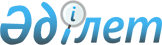 О проведении приписки к призывному участку граждан 1993 года рождения и старших призывных возрастов, ранее не прошедших приписку на территории района Шал акына в январе-марте 2010 года
					
			Утративший силу
			
			
		
					Решение акима района Шал акына Северо-Казахстанской области от 24 ноября 2009 года N 20. Зарегистрировано Управлением юстиции района Шал акына Северо-Казахстанской области 20 декабря 2009 года N 13-14-89. Утратило силу - решением акима района Шал акына Северо-Казахстанской области от 7 октября 2011 года N 22

      Сноска. Утратило силу - решением акима района Шал акына Северо-Казахстанской области от 07.10.2011 N 22      В соответствии с подпунктом 13) пункта 1 статьи 33 Закона Республики Казахстан от 23 января 2001 года № 148-II «О местном государственном управлении и самоуправлении в Республике Казахстан», пунктом 3 статьи 17 Закона Республики Казахстан от 8 июля 2005 года № 74-III «О воинской обязанности и воинской службе», Правил о порядке ведения воинского учета военнообязанных и призывников в Республике Казахстан, утвержденных постановлением Правительства Республики Казахстан от 5 мая 2006 года № 371, аким района РЕШИЛ:



      1. Провести приписку к призывному участку граждан мужского пола 1993 года рождения и старших призывных возрастов, ранее не прошедших приписку, на территории района Шал акына в январе-марте 2010 года.



      2. Акимам сельских округов:

      1) представить в Объединенный отдел по делам обороны района списки допризывников, подлежащих приписке к призывному участку;

      2) для проведения приписки обеспечить в установленные сроки организованное прибытие допризывников на пункт сбора, под руководством лиц, ответственных за ведение воинского учета.



      3. Отделу финансов района обеспечить своевременное выделение денежных средств для проведения приписки граждан к призывному участку, содержания необходимого количества технических работников.



      4. Центральной районной больнице (по согласованию):

      1) обеспечить флюорографическое исследование органов грудной клетки, анализ крови, с определением группы и резуса принадлежности, общий анализ мочи, произвести электрокардиографическое исследование;

      2) укомплектовать призывной участок необходимыми медикаментами, медицинскими инструментами.



      5. Контроль за исполнением настоящего решения возложить на заместителя акима района Кузичеву Елену Петровну.



      6. Настоящее решение вводится в действие по истечении десяти календарных дней после его первого официального опубликования.      Аким района                                А. Амрин      «СОГЛАСОВАНО»

      Главный врач                               Б.Ә. Әбдімәлік

      центральной районной больницы

      Начальник отдела                           Л.М. Мухамеджанова

      финансов района Шал акына

      Начальник Объединенного отдела по          Р.Р. Муратбеков

      делам обороны района Шал акына
					© 2012. РГП на ПХВ «Институт законодательства и правовой информации Республики Казахстан» Министерства юстиции Республики Казахстан
				